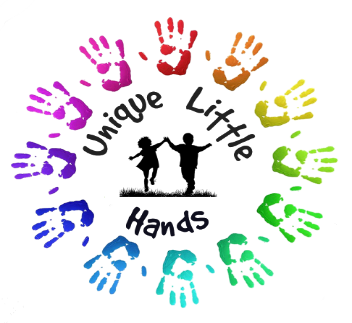 DIVISION OF LICENSING PROGRAMSDEPARTMENT OF SOCIAL SERVICESCHILD REGISTRATION FORM
EMERGENCY INFORMATION• Appropriate paperwork such as custody papers shall be attached if a parent is not allowed to pick up the child.• NOTE: Section 22.1-4.3 of the Code of Virginia states unless a court order has been issued to the contrary, the non-custodial parent of astudent enrolled in a public school or day center must be included, upon the request of such non-custodial parent, as an emergency contact for events occurring during school or day care activities.(over)AGREEMENTS1. Unique Little Hands Child Development Center agrees to notify the parent(s)/guardian(s) whenever the child becomes ill and the parent(s)/guardian(s) will arrange to have the child picked up as soon as possible if so requested by the center.2. The parent(s)/guardian(s) authorize Unique Little Hands to obtain immediate medical care if any emergency occurs when the parent(s)/guardian(s) cannot be located immediately. **3. The parent(s)/guardians agree to inform the center within 24 hours or the next business day after his child or any member of the immediate household has developed a reportable communicable disease, as defined by the State Board of Health, except for life threatening diseases, which must be reported immediately.SIGNATURES_____________________________________________________________ ___________________Parent(s) or Guardian(s) Date______________________________________________________________ ___________________Administrator of Center DateDate Child Entered Care: ____________________ Date Left Care: ____________________** If there is an objection to seeking emergency medical care, a statement should be obtained from the parent(s) or guardian(s) that states the objection and the reason for the objection.OFFICE USE ONLY IDENTITY VERIFICATIONIf proof of identity is required and a copy is not kept, please fill out the following.Date of Notification of Local Law-Enforcement Agency (when required proof of identity is not provided): Date_______________________________________________________________Proof of the child’s identity and age may include a certified copy of the child’s birth certificate, birth registration card, notification of birth (hospital, physician or midwife record), passport, copy of the placement agreement or other proof of the child’s identity from a child placing agency (foster care and adoption agencies), record from a public school in Virginia, certification by a principal or his designee of a public school in the U. S. that a certified copy of the child’s birth record was previously presented or copy of the entrustment agreement conferring temporary legal custody of a child to an independent foster parent. Viewing the child’s proof of identity is not necessary when the child attends a public school in Virginia and the center assumes responsibility for the child directly from the school (i.e., after school program) or the center transfers responsibility of the child directly to the school (i.e., before school program). While programs are not required to keep the proof of the child’s identity, documentation of viewing this information must be maintained for each child.Section 63.2-1809 of the Code of Virginia states that the proof of identity, if reproduced or retained by the child day program or both, shall be destroyed upon the conclusion of the requisite period of retention. The procedures for the disposal, physical destruction or other disposition of the proof of identity containing social security numbers shall include all reasonable steps to destroy such documents by (i) shredding,. (ii) erasing, or (iii) otherwise modifying the social security numbers in those records to make them unreadable or indecipherable by any means.ChildNicknameDate of BirthDate of BirthSexAddressAddressAddressHome Phone:Home Phone:Chronic Physical Problems/Pertinent Developmental Information/Special Accommodations NeededChronic Physical Problems/Pertinent Developmental Information/Special Accommodations NeededChronic Physical Problems/Pertinent Developmental Information/Special Accommodations NeededChronic Physical Problems/Pertinent Developmental Information/Special Accommodations NeededChronic Physical Problems/Pertinent Developmental Information/Special Accommodations NeededPrevious Child Day Care Programs and Schools AttendedPrevious Child Day Care Programs and Schools AttendedPrevious Child Day Care Programs and Schools AttendedPrevious Child Day Care Programs and Schools AttendedPrevious Child Day Care Programs and Schools AttendedIf Child Attends this Center and Another School/Program, Give Name of School/Program GradeIf Child Attends this Center and Another School/Program, Give Name of School/Program GradeIf Child Attends this Center and Another School/Program, Give Name of School/Program GradeIf Child Attends this Center and Another School/Program, Give Name of School/Program GradeIf Child Attends this Center and Another School/Program, Give Name of School/Program GradePARENT(S)/GUARDIAN(S)PARENT(S)/GUARDIAN(S)PARENT(S)/GUARDIAN(S)PARENT(S)/GUARDIAN(S)PARENT(S)/GUARDIAN(S)FatherPlace EmployedPlace EmployedBusiness PhoneBusiness PhoneHome AddressHome AddressHome AddressHome PhoneHome PhoneMotherPlace EmployedPlace EmployedBusiness PhoneBusiness PhoneHome AddressHome AddressHome AddressHome PhoneHome PhonePerson (s) or Agency Having Legal Custody of ChildPerson (s) or Agency Having Legal Custody of ChildPerson (s) or Agency Having Legal Custody of ChildPerson (s) or Agency Having Legal Custody of ChildPerson (s) or Agency Having Legal Custody of ChildHome AddressHome AddressHome AddressHome PhoneHome PhoneBusiness AddressBusiness AddressBusiness AddressBusiness PhoneBusiness PhoneAllergies or Intolerance to Food, Medication, etc., and Action to Take in an EmergencyAllergies or Intolerance to Food, Medication, etc., and Action to Take in an EmergencyAllergies or Intolerance to Food, Medication, etc., and Action to Take in an EmergencyChild’s PhysicianChild’s PhysicianPhoneTwo People to Contact if Parent(s) Cannot Be Reached1.Address1.Phone1.2.2.2.Person(s) Authorized To Pick Up ChildPerson(s) Authorized To Pick Up ChildPerson(s) Authorized To Pick Up ChildPerson(s) NOT Authorized to Pick Up ChildPerson(s) NOT Authorized to Pick Up ChildPerson(s) NOT Authorized to Pick Up ChildPlace of BirthBirth DateBirth Certificate NumberDate IssuedOther Form of ProofOther Form of ProofDate Documentation ViewedPerson Viewing Documentation